Юный друг!Для того чтобы в сложной ситуации не терять головы:· начинай готовиться к экзаменам заранее, понемногу, по частям, сохраняя спокойствие;· если очень трудно собраться с силами и с мыслями, постарайся запомнить сначала самое легкое, а потом переходи к изучению трудного материала;· ежедневно выполняй упражнения, способствующие снятию внутреннего напряжения, усталости;· организуйте правильно свое рабочее пространство. Поставьте на стол предметы или картинку в желтой и фиолетовой тональности, поскольку эти два цвета повышают интеллектуальную активность.В период подготовки к экзаменам увеличивается нагрузка на глаза. Делай перерывы в работе каждые 2 – 3 часа. Оторви глаза от книги, посмотри вдаль, выполни два любых упражнения: - посмотри попеременно вверх-вниз (25 секунд), влево – вправо (15 секунд); - напиши глазами свое имя, отчество, фамилию; - попеременно фиксируй взгляд на удаленном предмете (20 секунд), потом на листе бумаги перед собой (20 секунд); - нарисуй квадрат, треугольник – сначала по часовой стрелке, потом в противоположную сторону.Постарайся чередовать умственный и физический труд· Не трать время на просмотр телевизионных передач (телевизор не исчезнет и после экзаменов). Если не можешь обойтись без музыки, то слушай музыку без слов.· Исключи из питания стимуляторы (кофе, крепкий чай), нервная система перед экзаменом и так на взводе.За день до начала экзамена постарайся ничего не делать. Если ты чего-то не доучил, лучше не пытайся.Перед экзаменом обязательно хорошо выспись.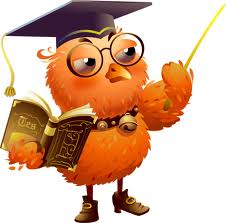 